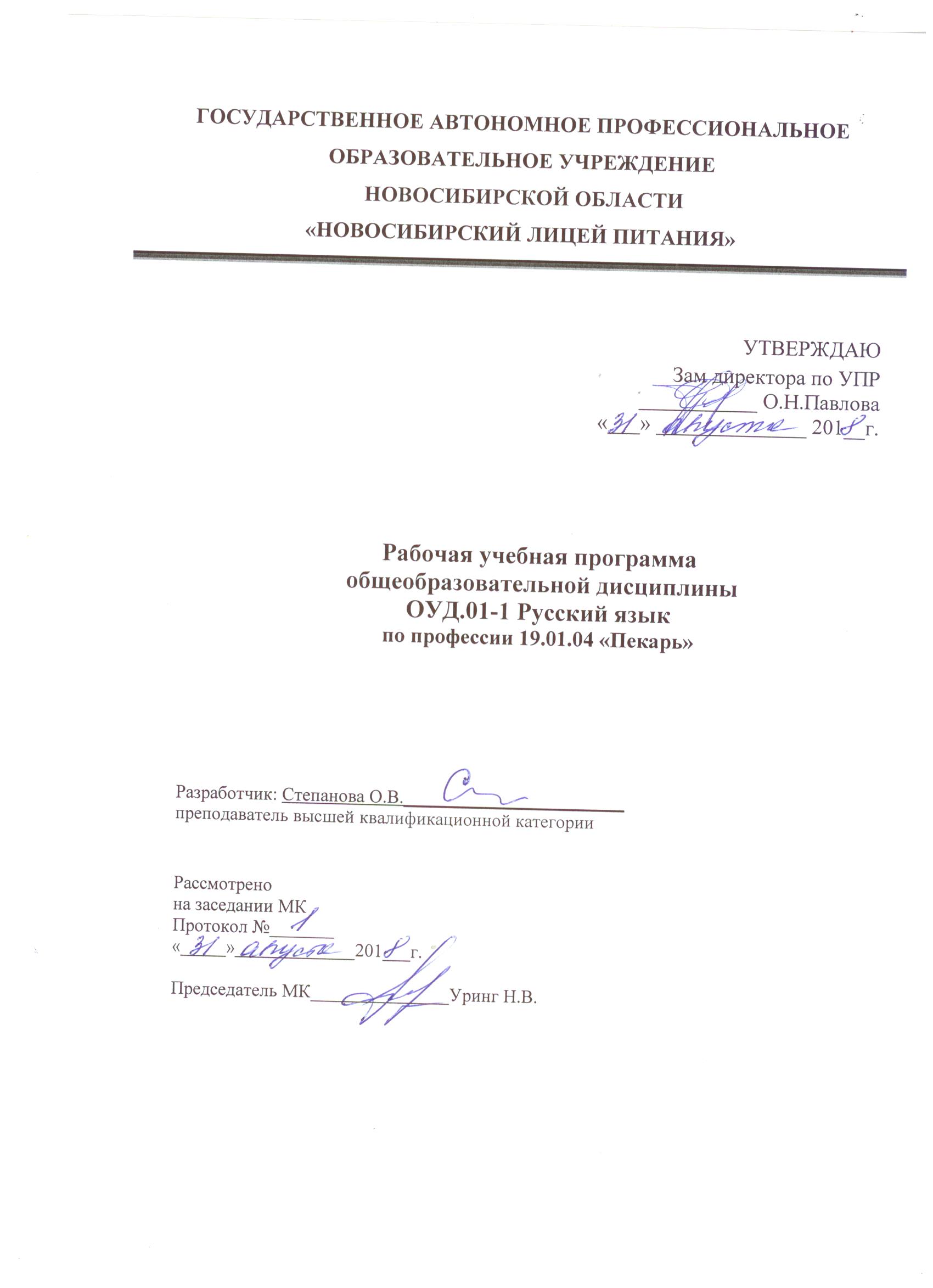 СодержаниеПояснительная записка……………………………………………………3Общая характеристика учебной дисциплины «Русский язык»………..5Место учебной дисциплины в учебном плане………………………….5Содержание учебной дисциплины……………………………………..7Тематическое планирование…………………………………………….8Результаты освоения учебной дисциплины…………………………….Характеристика основных видов деятельности  студентов………….40.Рекомендуемая литература……………………………………………..43ПОЯСНИТЕЛЬНАЯ ЗАПИСКА    Программа общеобразовательной учебной дисциплины «Русский язык» предназначена для изучения русского языка в пределах освоения основной образовательной программы СПО на базе основного общего образования при подготовке квалифицированных рабочих, служащих по профессии 19.01.04 Пекарь.   Программа разработана на основе требований ФГОС среднего общего образования, предъявляемых к структуре, содержанию и результатам освоения учебной дисциплины «Русский язык», и в соответствии с Рекомендациями по организации получения среднего общего образования в пределах освоения образовательных программ среднего профессионального образования на базе основного общего образования с учетом требований федеральных государственных  образовательных стандартов и получаемой профессии  среднего профессионального образования 19.01.04Пекарь (письмо Департамента государственной политики в сфере подготовки рабочих кадров  и ДПО Минобрнауки России от 17 марта 2015 г. № 06-259).   Программа учебной дисциплины  «Русский язык» разработана на основе ПРИМЕРНО ПРОГРАММЫ ОБЩЕОБРАЗОВАТЕЛЬНОЙ ДИСЦИПЛИНЫ «РУССКИЙ ЯЗЫК» для профессиональных образовательных организаций, рекомендованной Федеральным государственным автономным учреждением «Федеральный институт развития образования» (ФГАУ «ФИРО») в качестве примерной программы для реализации основной  профессиональной образовательной программы СПО на базе основного общего образования с получением среднего общего образования (Протокол № 3 от 21 июля 2015 г. Регистрационный номер рецензии 371 от 23 июля 2015 г. ФГАУ «ФИРО») .    Содержание программы «Русский язык» направлено на достижение следующих целей: совершенствование общеучебных умений и навыков обучаемых: языковых, речемыслительных, орфографических, пунктуационных, стилистических; формирование функциональной грамотности и всех видов компетенций (языковой, лингвистической (языковедческой), коммуникативной, культуроведческой);совершенствование умений обучающихся осмысливать закономерности языка, правильно стилистически верно использовать языковые единицы в устной и письменной речи в разных речевых ситуациях;дальнейшее развитие и совершенствование способности и готовности к речевому взаимодействию и социальной адаптации; готовности к трудовой деятельности, осознанному выбору профессии; навыков самоорганизации и саморазвития;  информационных умений и навыков.    В программу включено содержание, направленное на формирование у студентов компетенций, необходимых для качественного освоения ОПОП СПО на базе основного общего образования с получением среднего общего образования по программе подготовки квалифицированных рабочих (ППКРС)19.01.04. Пекарь.               Область применения рабочей программыРабочая программа учебной дисциплины является частью образовательной программы среднего общего образования в пределах основной профессиональной образовательной программы  среднего профессионального образования на базе основного общего образования по программе подготовки специалистов среднего звена по профессии 19.01.04 «Пекарь». Место учебной дисциплины в структуре образовательной программы: дисциплина «Русский язык» входит в общеобразовательный цикл ОПОП СПО на базе основного общего образования с получением общего образования (ППССЗ) с учетом требований ФГОС и профиля профессионального образования. Цели и задачи учебной дисциплины – требования к результатам освоения дисциплины:Программа ориентирована на достижение следующих целей:Воспитание и формирование представления о русском языке как духовной, нравственной и культурной ценности народа; осознание национального своеобразия русского языка; овладение культурой межнационального общения;Дальнейшее развитие и совершенствование способности и готовности к речевому взаимодействию и социальной адаптации; готовности к трудовой деятельности, осознанному выбору профессии; навыков самоорганизации и саморазвития; информационных умений и навыков;Освоение знаний о русском языке как многофункциональной знаковой системе и общественном явлении; языковой норме и ее разновидностях; нормах речевого поведения в различных сферах общения;Овладение умениями опознавать, анализировать, классифицировать языковые факты с точки зрения нормативности; различать функциональные разновидности языка и моделировать речевое поведение в соответствии с задачами общения;Применение полученных знаний и умений в собственной речевой практике; повышение уровня речевой культуры, орфографический и пунктуационной грамотности.В результате освоения учебной дисциплины «Русский язык» обучающийся должен:знать/пониматьсвязь языка и истории, культуры русского и других народов;смысл понятий: речевая ситуация и ее компоненты, литературный язык, языковая норма, культура речи;основные единицы и уровни языка, их признаки и взаимосвязь;орфоэпические, лексические, грамматические, орфографические и пунктуационные нормы современного русского литературного языка; нормы речевого поведения в социально-культурной, учебно-научной, официально-деловой сферах общения;уметьосуществлять речевой самоконтроль; оценивать устные и письменные высказывания с точки зрения языкового оформления, эффективности достижения поставленных коммуникативных задач;анализировать языковые единицы с точки зрения правильности, точности и уместности их употребления;проводить лингвистический анализ текстов различных функциональных стилей и разновидностей языка;аудирование и чтениеиспользовать основные виды чтения (ознакомительно-изучающее, ознакомительно-реферативное и др.) в зависимости от коммуникативной задачи;извлекать необходимую информацию из различных источников: учебно-научных текстов, справочной литературы, средств массовой информации, в том числе представленных в электронном виде на различных информационных носителях;говорение и письмосоздавать устные и письменные монологические и диалогические высказывания различных типов и жанров в учебно-научной (на материале изучаемых учебных дисциплин), социально-культурной и деловой сферах общения;применять в практике речевого общения основные орфоэпические, лексические, грамматические нормы современного русского литературного языка; соблюдать в практике письма орфографические и пунктуационные нормы современного русского литературного языка;соблюдать нормы речевого поведения в различных сферах и ситуациях общения, в том числе при обсуждении дискуссионных проблем;использовать основные приемы информационной переработки устного и письменного текста;использовать приобретенные знания и умения в практической деятельности и повседневной жизни для:осознания русского языка как духовной, нравственной и культурной ценности народа; приобщения к ценностям национальной и мировой культуры;развития интеллектуальных и творческих способностей, навыков самостоятельной деятельности; самореализации, самовыражения в различных областях человеческой деятельности;увеличение словарного запаса; расширения круга используемых языковых и речевых средств; совершенствования способности к самооценке на основе наблюдения за собственной речью;совершенствования коммуникативных способностей; развития готовности к речевому взаимодействию, межличностному и межкультурному общению, сотрудничеству;самообразования и активного участия в производственной, культурной и общественной жизни государства.1.4 рекомендуемое количество часов на освоение рабочей программы учебной дисциплины:Максимальная учебная нагрузка обучающегося 171 часов, в том числе: обязательной аудиторной учебной нагрузки обучающегося 114 часов; самостоятельной работы учащихся 57 часов.Структура и содержание учебной дисциплины  «Русский язык» Объем учебной дисциплины и виды учебной работыРабочий тематический планРусский   языкПо профессии                                                                                ( уровень   базовый)Пекарь                                                                                         срок обучения – 3 годаПОУРОЧНОЕ ПЛАНИРОВАНИЕ учебной дисциплины «Русский язык»УСЛОВИЯ РЕАЛИЗАЦИИ УЧЕБНОЙ ДИСЦИПЛИНЫМатериально-техническое обеспечениеУчебная дисциплина изучается в кабинете для дисциплин общеобразовательного цикла в соответствии с ФГОС С(П)ОО.Оборудование учебного кабинета:-	рабочие места по количеству обучающихся;-	рабочее место преподавателя;- наглядные и электронные пособия;- методические разработки уроков и мероприятий. Технические средства обучения:Доска Проектор стационарныйМультимедийная активная акустическая стереосистемаМониторКомпьютерМагнитофонТелевизор	Информационное обеспечение обученияПеречень учебных изданий, Интернет-ресурсов, дополнительной литературыОсновные источники:Учебники, рекомендованные экспертными организациями Минобрнауки РФ;комплект справочной литературы.Дополнительные источники по усмотрению образовательной организации.Контроль и оценка результатов освоения УЧЕБНОЙ Дисциплины  Контроль и оценка результатов освоения учебной дисциплины «Русский язык» осуществляется преподавателем в процессе проведения практических занятий, тестирования, а также выполнения студентов индивидуальных заданий, проектов, исследований.РЕКОМЕНДУЕМАЯ ЛИТЕРАТУРА Для студентов Агеносов В.В. и др. Русский язык и литература. Литература (углубленный уровень). 11 класс. — М., 2014. Архангельский А.Н. и др. Русский язык и литература. Литература (углубленный уровень). 10 класс. — М., 2014. Белокурова С.П., Сухих И.Н. Русский язык и литература. Литература (базовый уровень). 10 класс. Практикум / под ред. И. Н. Сухих. — М., 2014. Белокурова С.П., Дорофеева М.Г., Ежова И.В. и др. Русский язык и литература. Литература (базовый уровень). 11 класс. Практикум / под ред. И. Н. Сухих.– М., 2014. Зинин С.А., Сахаров В.И. Русский язык и литература. Литература (базовый уровень). 10 класс: в 2 ч. — М., 2014. Зинин С.А., Чалмаев В.А. Русский язык и литература. Литература (базовый уровень). 11 класс: в 2 ч. — М., 2014. Курдюмова Т.Ф. и др. Русский язык и литература. Литература (базовый уровень) 10 класс / под ред. Т. Ф. Курдюмовой. — М., 2014. Курдюмова Т.Ф. и др. Русский язык и литература. Литература (базовый уровень). 11 класс: в 2 ч. / под ред. Т. Ф. Курдюмовой. — М., 2014. Ланин Б. А., Устинова Л.Ю., Шамчикова В.М. Русский язык и литература. Литература (базовый и углубленный уровни). 10—11 класс / под ред. Б. А. Ланина — М., 2014. Лебедев Ю.В. Русский язык и литература. Литература (базовый уровень). 10 класс: в 2 ч. — М., 2014. Михайлов О.Н., Шайтанов И.О., Чалмаев В. А. и др. Русский язык и литература. Литература (базовый уровень). 11 класс: в 2 ч. / под ред. В. П. Журавлева. — М., 2014. Обернихина Г.А., Антонова А.Г., Вольнова И.Л. и др. Литература: учебник для учреждений сред. проф. образования: в 2 ч. / под ред. Г. А. Обернихиной. — М., 2015. Обернихина Г.А., Антонова А.Г., Вольнова И.Л. и др. Литература. практикум: учеб. пособие / под ред. Г. А. Обернихиной. — М., 2014. Сухих И.Н. Русский язык и литература. Литература (базовый уровень). 10 класс: в 2 ч. — М., 2014. Сухих И.Н. Русский язык и литература. Литература (базовый уровень). 11 класс: в 2 ч. — М., 2014. Для преподавателей Федеральный закон от 29.12. 2012 № 273-ФЗ «Об образовании в Российской Федерации». Приказ Минобрнауки России от 17.05.2012 № 413 «Об утверждении федерального государственного образовательного стандарта среднего (полного) общего образования». Приказ Минобрнауки России от 29.12.2014 № 1645 «О внесении изменений в Приказ Министерства образования и науки Российской Федерации от 17.05.2012 № 413 “Об утверждении федерального государственного образовательного стандарта среднего (полного) общего образования”». Письмо Департамента государственной политики в сфере подготовки рабочих кадров и ДПО Минобрнауки России от 17.03.2015 № 06-259 «Рекомендации по организации получения среднего общего образования в пределах освоения образовательных программ среднего профессионального образования на базе основного общего образования с учетом требований федеральных государственных образовательных стандартов и получаемой профессии или специальности среднего профессионального образования». Белокурова С.П., Сухих И.Н. Русский язык и литература. Русская литература в 10 классе (базовый уровень). Книга для учителя / под ред И. Н. Сухих. — М., 2014. Белокурова С.П., Дорофеева М.Г., Ежова И.В. и др. Русский язык и литература. Литература в 11 классе (базовый уровень). Книга для учителя / под ред. И. Н. Сухих. — М., 2014. Бурменская Г.В., Володарская И.А. и др. Формирование универсальных учебных действий в основной школе: от действия к мысли. Система заданий: пособие для учителя / под ред. А. Г. Асмолова. — М., 2010. Карнаух Н.Л. Наши творческие работы // Литература. 8 кл. Дополнительные материалы / авт.-сост. Г. И. Беленький, О. М. Хренова. — М., 2011. Карнаух Н.Л., Кац Э.Э. Письмо и эссе // Литература. 8 кл. — М., 2012. Обернихина Г.А., Мацыяка Е.В. Литература. Книга для преподавателя: метод. пособие / под ред. Г. А. Обернихиной. — М., 2014. Панфилова А.П. Инновационные педагогические технологии. — М., 2009. Поташник М.М., Левит М.В. Как помочь учителю в освоении ФГОС: пособие для учителей, руководителей школ и органов образования. — М., 2014. Самостоятельная работа: методические рекомендации для специалистов учреждений начального и среднего профессионального образования. — Киров, 2011. Современная русская литература конца ХХ — начала ХХI века. — М., 2011. Черняк М. А. Современная русская литература. — М., 2010. Интернет-ресурсы www.gramma. ru (сайт «Культура письменной речи», созданный для оказания помощи в овладении нормами современного русского литературного языка и навыками совершенствования устной и письменной речи, создания и редактирования текста). www.krugosvet. ru (универсальная научно-популярная онлайн-энциклопедия «Энциклопедия Кругосвет»). www. school-collection.edu.ru (сайт «Единая коллекция цифровых образовательных ресуТема творческой личности, -www. school-collection.edu.ru (сайт «Единая коллекция цифровых образовательных ресур- сов»). www. spravka.gramota.ru (сайт «Справочная служба русского языка»)Вид учебной работыОбъем часовОбъем образовательной программы171в том числе:теоретическое обучение114практические занятия69Самостоятельная работа57Промежуточная аттестация в форме экзамена на 2 курсе №темыНаименование разделов и темВсегочасовВ т.ч.практ.работ   1   2    3    4   5   6    7    8    9 10  11I курс 1 полугодие Язык и речь. Речевое общение, его виды. Функциональные стили.                                         Итого за 1 полугодие                                2 полугодиеФонетика, орфоэпия, графика, орфография.Лексика и фразеология.Морфемика, словообразование, орфография.Дифференцированный зачетИтого за 2 полугодие                                                   Итого за I курсII курс                             1 полугодие  Морфемика, словообразование, орфография.Морфология и орфография. Дифференцированный зачетИтого за 1 полугодие2 полугодиеМорфология и орфография. Синтаксис и пунктуация.Экзамен                                      Итого за 2 полугодие                                                  Итого за II курс                                 Всего за курс обучения    2   18   20     10    14      7     31     51     5    18    23  10  30   63     114 1 8 9     6   9   4 19 28     3     12    15    6      20 41 69Наименование темЧасы1 курсВведение1. Язык как средство общения и форма существования национальной культуры. Язык и общество. Язык как развивающееся явление.2. Русский язык в современном мире. Язык и культура. Отражение в русском языке материальной и духовной культуры русского и других народов. Понятие о русском литературном языке и языковой норме 3.Контрольная работа. Входящий контроль знаний.Раздел 1. Язык и речь. Функциональные стили речи.1. Язык и речь. Виды речевой деятельности. ПЗ.№1.2. Речевая ситуация и ее компоненты.3. Основные требования к речи. Анализ речевой ситуации. ПЗ.№ 2.4. Функциональные стили речи  и их особенности. Разговорный стиль речи, его основные признаки.5. Научный стиль речи. Основные жанры научного стиля.6. Определение типа, стиля, жанра текста. ПЗ №3.7. Официально-деловой стиль речи, его признаки, назначение. Жанры официально-делового стиля речи. ПЗ №4.8. Публицистический стиль речи, его назначение.9. Основы ораторского искусства. Подготовка публичной речи . ПЗ № 5.10. Художественный стиль речи, его основные признаки.11. Текст как произведение речи. Признаки, структура текста.12. Сложное синтаксическое целое.13. Средства и виды связи предложений в тексте.14. Информационная переработка текста. Освоение видов переработки текста. ПЗ № 6.15. Абзац как средство смыслового членения текста. ПЗ №716. Функционально-смысловые типы речи (повествование, описание, рассуждение).Изучение особенностей построения текста разных функциональных типов.17. Составление связного высказывания на заданную тему. 28. Контрольная работа.  Лингвостилистический анализ текста.Раздел 2. Фонетика, орфоэпия, графика, орфография.1. Фонетические единицы. Звук и фонема. Соотношение буквы и звука.2. Фонетическая фраза. Ударение словесное и логическое.3.  Интонационное богатство русской речи. Роль ударения в стихотворной речи.4.Фонетический разбор слова. ПЗ № 1.5. Орфоэпические нормы. Произносительные нормы и нормы ударения. Произношение гласных и согласных звуков. Произношение заимствованных слов.6. Использование орфоэпического словаря. ПЗ № 2.7. Правописание безударных гласных, звонких и глухих согласных в корне.8. Употребление букв Ь и Ъ . Правописание О/ Ё после шипящих и Ц.9. Правописание приставок на З-/С-. Правописание -И/-Ы после приставок. ПЗ.№ 3 «Правописание приставок».10. Контрольная работа .Раздел 3. Лексикология и фразеология.1.Слово в лексической системе языка. Лексическое и грамматическое значение слова.2. Многозначность слова. Прямое и переносное значение слова. ПЗ №1. Метафора, метонимия как выразительные средства языка.3. Наблюдение над изобразительно-выразительными средствами лексики. ПЗ № 2.4. Омонимы, синонимы, антонимы, паронимы и их употребление. Контекстуальные синонимы и антонимы. Градация, Антитеза.5. Русская лексика с точки зрения ее происхождения. Исконно русская лексика. ПЗ № 3.6. Заимствованная лексика.7. Лексика с точки зрения ее употребления.  Лексика устной речи.8. Профессионализмы. Терминологическая лексика.9. Активный и пассивный словарный запас.10. Лексический анализ слова. ПЗ № 4.11. Особенности русского речевого этикета. Лексика, обозначающая предметы и явления традиционного русского быта. Русские пословицы и поговорки. 12. Фразеологизмы. Отличие фразеологизма от слова. Фразеологический разбор. ПЗ № 5. Употребление фразеологизмов в речи. Афоризмы. 13 Лексические и фразеологические словари.14. Лексические нормы. Лексические ошибки и их исправление. ПЗ № 6.Раздел 4. Морфемика, словообразование, орфография.1.Понятие морфемы как значимой части слова. Многозначность морфем.2. Синонимия и антонимия морфем. Морфемный разбор слова. ПЗ № 1.3. Способы словообразования. Словообразование знаменательных частей речи. 4. Особенности словообразования профессиональной лексики и терминов.5. Словообразовательный анализ слова.6. Употребление приставок в разных стилях речи. Употребление суффиксов в разных стилях речи.7. Понятие об этимологии.8. Правописание чередующихся гласных в корнях слов. 9. Правописание приставок ПРИ-/ПРЕ-.10. Правописание сложных слов.11. Речевые ошибки, связанные с неоправданным повтором однокоренных слов. Устранение речевых ошибок.  ПЗ № 2.12. Контрольная работа «Орфография». Раздел 5. Морфология и орфография.1. Грамматические признаки слова. Грамматическая форма  и синтаксическая функция слова.2. Знаменательные и незнаменательные части речи и их роль в построении текста.3.Имя существительное. Лексико-грамматические разряды имен существительных. Склонение имен существительных.4. Правописание окончаний имен существительных. Правописание сложных существительных.5. Имя прилагательное. Лексико-грамматические разряды имен прилагательных. Правописание сложных прилагательных.6. Морфологический разбор имен существительных и прилагательных. ПЗ № 1. Употребление форм имен прилагательных в речи.7. Имя числительное. Лексико-грамматические разряды имен числительных. Морфологический разбор имени числительного. ПЗ № 2.8. Употребление числительных в речи.9. Местоимение. Лексико-грамматические разряды местоимений. Морфологический разбор местоимений. ПЗ № 3.10. Правописание местоимений. Местоимение как средство связи предложений в тексте.11. Глагол. Грамматические признаки глагола.  Морфологический разбор глагола. ПЗ № 4.12. Правописание суффиксов и личных окончаний глагола. Правописание НЕ с глаголом.13. Употребление форм глагола в речи. Синонимия глагольных форм в художественном тексте.14. Причастие как особая форма глагола. Образование и правописание причастий. Правописание суффиксов и окончаний причастий. Правописание НЕ с причастиями. ПЗ № 515. Правописание –Н- и –НН- в причастиях и отглагольных прилагательных.16.Причастный оборот и знаки препинания в предложениях с причастным оборотом.17. Деепричастие как особая форма глагола. Образование и правописание деепричастий. Морфологический разбор причастия. Морфологический разбор деепричастия. ПЗ № 6.18. Деепричастный оборот и знаки препинания в предложениях с деепричастным оборотом. Правописание  НЕ с деепричастиями.19. Наречие. Грамматические признаки наречия. Морфологический разбор наречия. ПЗ № 7.20. Степени сравнения наречий. Правописание наречий. ПЗ № 8. Употребление наречий в речи. Использование местоименных наречий для связи предложений в тексте.21. Слова категории состояния. Группы слов категории состояния. Безлично-предикативные слова. Синонимия разных частей речи.22. Контрольная работа. «Правописание знаменательных частей речи».23. Служебные части речи. Предлог. Правописание предлогов.  Отличие производных предлогов от слов-омонимов. Употребление предлогов в составе словосочетаний. Употребление существительных в предлогами благодаря, вопреки, согласно и др.24. Союз как часть речи. Правописание союзов. ПЗ № 9.25. Употребление союзов в простом и сложном предложении.26. Частица как часть речи. Правописание частиц. Правописание частиц НЕ и НИ с разными частями речи. Употребление частиц в речи. ПЗ № 10.27. Междометия и звукоподражательные слова. Употребление междометий в речи. Правописание междометий и звукоподражаний. 28. Контрольная работа по теме.Раздел 6. Синтаксис и пунктуация.1. Основные единицы синтаксиса. Словосочетание, предложение, сложное синтаксическое целое.2. Основные выразительные средства синтаксиса.3. Словосочетание. Виды связи слов в словосочетании. 4. Нормы построения словосочетаний. Синонимия словосочетаний.5. Значение словосочетания в построении предложения.Синтаксический разбор словосочетаний. ПЗ№1.6. Простое предложение. Виды предложений по цели высказывания.7. Логическое ударение. Прямой и обратный порядок слов.8. Грамматическая основа простого двусоставного предложения. Тире между подлежащим и сказуемым. Согласование сказуемого с подлежащим. Синтаксический разбор простого предложения.  ПЗ №2.9. Синонимия составных сказуемых. Единство видовременных форм глаголов-сказуемых как средство связи предложений в тексте.10. Второстепенные члены предложений. Роль второстепенных членов предложения в построении текста. Знаки препинания в простом предложении.11. Синонимия согласованных и несогласованных определений. Обстоятельства времени и места как средство связи предложений в тексте.12. Односоставное и неполное предложения. Односоставные предложения с главным членом в форме подлежащего.13. Односоставные предложения с главным членом в форме сказуемого.14. Синонимия односоставных предложений. Использование неполных предложений в речи. Контрольная работа по теме «Односоставное предложение».15. Осложненное простое предложение. Предложения с однородными членами  и знаки препинания в них. 16. Употребление однородных членов предложения в разных стилях речи. Синонимия ряда однородных членов предложения с союзами и без союзов. ПЗ № 3.17. Предложения с обособленными и уточняющими членами предложения. Обособление определений. Синонимия обособленных и необособленных определений.18. Обособление приложений.19. Обособление дополнений. Знаки препинания в предложениях с обособленными членами предложения. ПЗ № 4.20. Обособление обстоятельств. Роль сравнительного оборота как изобразительного средства языка.21. Уточняющие члены предложений. Стилистическая роль обособленных и необособленных членов предложения.22. Знаки препинания при словах, грамматически не связанных с членами предложения. Вводные слова и предложения. ПЗ № 5.23. Знаки препинания при обращении. Знаки препинания при междометии. Контрольная работа «Обособленные члены предложения».24. Способы передачи чужой речи. Знаки препинания при прямой речи. Замена прямой речи косвенной.25. Знаки препинания при цитатах. Оформление диалога. Знаки препинания при диалоге.26. Сложное предложение. Сложносочиненное предложение. Знаки препинания в сложносочиненном предложении. Синтаксический разбор сложного предложения ПЗ № 6.27. Сложноподчиненное предложение. Знаки препинания в сложноподчиненном предложении.28. Бессоюзное сложное предложение. Знаки препинания в бессоюзном сложном предложении.29. Сложное синтаксическое целое как компонент текста. Его структура и анализ. Период и его построение.30.Знаки препинания в сложном предложении с разными видами связи. Контрольная работа по теме «Сложное предложение». Письменный экзамен.21181014122830Результаты обучения(освоенные умения, усвоенные знания)Формы и методы контроля и оценки результатов обучения 12Умения:- осуществлять речевой самоконтроль; оценивать устные и письменные высказывания с точки зрения языкового оформления, эффективности достижения поставленных коммуникативных задач; -  Устные сообщения обучающегося (доклад, реферат, чтение наизусть стихотворения И.С. Тургенева «Русский язык»).- Устный опрос обучающегося.- индивидуальный проект- анализировать языковые единицы с точки зрения правильности, точности и уместности их употребления;-   Выборочный диктант с языковым разбором.- Языковой анализ текста: устные и письменные высказывания текстов с точки зрения языкового оформления, уместности, эффективности достижения поставленных коммуникативных задач. - Анализ языковых единиц с точки зрения правильности, точности и уместности их употребления- индивидуальный проект- проводить лингвистический анализ текстов различных функциональных стилей и разновидностей языка;-  Карточки с заданиями.- Лингвистический анализ текста:  лингвистический анализ языковых явлений и  текстов различных функциональных стилей и разновидностей языка- индивидуальный проект- использовать основные виды чтения (ознакомительно-изучающее, ознакомительно-реферативное и др.) в зависимости от коммуникативной задачи; -     Аудирование.-   Чтение текстов разных стилей речи (учитывается ораторское искусство обучающегося).- Разные виды чтения в зависимости от коммуникативной задачи и характера текста: просмотровое, ознакомительное, изучающее, ознакомительно-изучающее, ознакомительно-реферативное и др.- индивидуальный проект- извлекать необходимую информацию из различных источников: учебно-научных текстов, справочной литературы, средств массовой информации, в том числе представленных в электронном виде на различных информационных носителях;-      Работа со словарями.-   Творческие работы обучающегося (статья, заметка, репортаж публицистического стиля; эссе художественного стиля).-  Оформление деловых бумаг (резюме, заметка, статья).- Работа с различными информационными источниками: учебно-научными текстами, справочной литературой, средствами массовой информации (в том числе представленных в электронном виде), конспектирование.-     Фронтальный опрос- индивидуальный проект- создавать устные и письменные монологические и диалогические высказывания различных типов и жанров в учебно-научной (на материале изучаемых учебных дисциплин), социально-культурной и деловой сферах общения;- Построение диалогов разговорного стиля.-Доклад обучающегося (учитывается ораторское искусство).- Создание  устных высказываний  различных типов и жанров в учебно-научной,  социально-культурной и деловой сферах общения, с учётом основных орфоэпических, лексических, грамматических норм современного русского литературного языка, применяемых в практике речевого общения- индивидуальный проект- применять в практике речевого общения основные орфоэпические, лексические, грамматические нормы современного русского литературного языка; -  Фонетический разбор слова.-  Морфемный разбор слова. -  Орфоэпический анализ слова.- Орфографический диктант: учитываются умения обучающегося производить разбор звуков речи, слова, предложения, текста, используя лингвистические знания, системно излагая их в связи с производимым разбором или по заданию преподавателя- индивидуальный проект- соблюдать в практике письма орфографические и пунктуационные нормы современного русского литературного языка;- Составление орфографических и пунктуационных упражнений самими учащимися.-  Пунктуационный анализ предложения.-  Орфографический диктант.-  Изложение с элементами сочинения.-  Контрольный диктант- индивидуальный проект- соблюдать нормы речевого поведения в различных сферах и ситуациях общения, в том числе при обсуждении дискуссионных проблем;- Участие в дискуссии.- Речеведческий анализ текста- индивидуальный проект- использовать основные приемы информационной переработки устного и письменного текста;- Информационная переработка устного и письменного текста: составление плана текста; пересказ текста по плану; пересказ текста с использованием цитат; переложение текста; продолжение текста; составление тезисов; редактирование- индивидуальный проект-использовать приобретенные знания и умения в практической деятельности и повседневной жизни для:осознания русского языка как духовной, нравственной и культурной ценности народа; приобщения к ценностям национальной и мировой культуры;- Участие в дискуссии.- Выступление обучающихся с докладом, рефератом.- Письменные творческие работы (сочинение, эссе, заметка в газету, публицистическая статья, резюме, автобиография, анкета, объяснительная записка).- Чтение обучающимся критических статей ученых-филологов о языке и их анализ.- Беседа с обучающимися- индивидуальный проектразвития интеллектуальных и творческих способностей, навыков самостоятельной деятельности; самореализации, самовыражения в различных областях человеческой деятельности;- Творческие работы обучающихся с применением разных стилей речи (научная и публицистическая статья, эссе, заметка, репортаж, аннотация, монография, сочинение).- Тестирование.-Разумность гипотез, пояснений и моделей записи письменной речи- индивидуальный проектувеличения словарного запаса; расширения круга используемых языковых и речевых средств; совершенствования способности к самооценке на основе наблюдения за собственной речью;- Работа со словарями (словари синонимов, антонимов, омонимов, толковый, орфографический, этимологический, орфоэпический и др.).- Осознание ситуации общения: где, с кем и с какой целью происходит общение.- Практическое овладение диалогической формой речи.- Диалог (спор, беседа). Выражение собственного мнения, его аргументация с учетом ситуации общения. Овладение умениями начать, поддержать, закончить разговор, привлечь вниманием и т. п. - Овладение нормами речевого этикета в ситуациях учебного и бытового общения (приветствие, прощание, извинение, благодарность, обращение с просьбой)- индивидуальный проектсовершенствования коммуникативных способностей; развития готовности к речевому взаимодействию, межличностному и межкультурному общению, сотрудничеству;- Устные сообщения обучающегося, участие в дискуссии: учитывается способность обучающегося выражать свои мысли, своё отношение к действительности  в соответствии с коммуникативными задачами в различных ситуациях и сферах общения- индивидуальный проектсамообразования и активного участия в производственной, культурной и общественной жизни государства.- Письменные работы типа изложения с творческим заданием, сочинения разнообразных жанров, рефераты- индивидуальный проектЗнания:- связь языка и истории, культуры русского и других народов;- Устные сообщения обучающихся, рефераты, творческие работы (эссе, публицистическая статья)- индивидуальный проект- смысл понятий: речевая ситуация и ее компоненты, литературный язык, языковая норма, культура речи;- Сочинение небольших рассказов повествовательного характера (по материалам собственных игр, занятий, наблюдений). - Восстановление деформированного текста повествовательного характера- индивидуальный проект- основные единицы и уровни языка, их признаки и взаимосвязь;- Осознание цели и ситуации устного общения.- Адекватное восприятие звучащей речи. - Понимание на слух информации, содержащейся в предъявляемом тексте, определение основной мысли текста, передача его содержания по вопросам- индивидуальный проект- орфоэпические, лексические, грамматические, орфографические и пунктуационные нормы современного русского литературного языка- Разные виды разбора (фонетический, лексический, словообразовательный, морфологический, синтаксический, лингвистический, лексико-фразеологический, речеведческий)- индивидуальный проект-  нормы речевого поведения в социально-культурной, учебно-научной, официально-деловой сферах общения.- Создание текстов разных функционально-смысловых типов, стилей и жанров. - Рецензирование.- Создание письменных текстов делового, научного и публицистического стилей с учётом орфографических и пунктуационных норм современного русского литературного языка- индивидуальный проект